Desafio do desodorante, da camisinha, da cola: as ondas online que põem vida de crianças em risco8 fevereiro 2018Compartilhe este post com FacebookCompartilhe este post com TwitterCompartilhe este post com MessengerCompartilhe este post com EmailCompartilharDireito de imagemGETTY IMAGESImage caption'Desafios' com graves riscos à saúde se proliferam online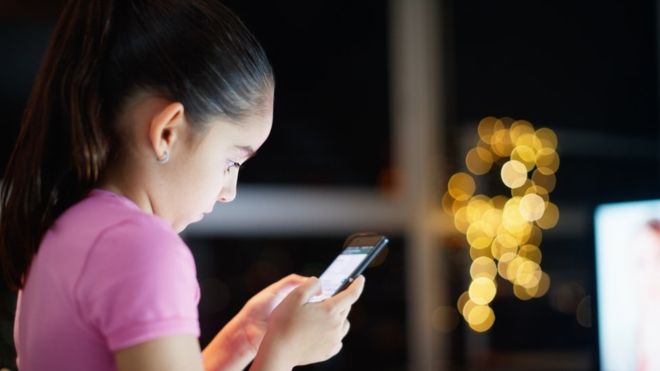 A morte de uma menina de sete anos por ingestão de aerossol volta a lançar luz sobre "desafios" que circulam em vídeos pela internet e têm nas crianças suas principais vítimas.Adrielly Gonçalves, de São Bernardo do Campo (Grande São Paulo), deu entrada em uma Unidade de Pronto Atendimento no último sábado com parada cardiorrespiratória, em estado grave. As tentativas de reanimá-la não tiveram sucesso, segundo nota da Secretaria de Saúde da cidade. Um laudo do Instituto Médico Legal vai detalhar as causas da morte."Ela, criança inocente, colocou o desodorante direto na boca e desmaiou, tendo uma parada cardíaca na sequência. (Foi) por um motivo que jamais imaginamos, um vídeo sobre desafio de inalar desodorante aerossol", disse uma familiar em postagem no Facebook, fazendo "um alerta aos pais, (para) que fiquem de olho nos conteúdos que os filhos pesquisam na internet".O submundo dos vídeos que humilham e expõem crianças no YouTubeComo seu glitter no Carnaval chega aos peixes no OceanoYoutubers fazem diferentes desafios que consistem em inalar a substância em vídeos que circulam pelas redes sociais e acumulam milhares de visualizações no site.Há ainda o "jogo da asfixia" ou "do desmaio", em que compete-se para ver quem prende a respiração por mais tempo, além de desafios de inserir camisinhas nas narinas para tirar pela boca, de comer canela em pó em grandes quantidades e pura, de passar cola nas narinas e na boca. Fora as competições que induzem jovens e crianças a tomar grandes quantidades de bebidas alcóolicas.Todas as práticas trazem gravíssimos riscos à saúde. E estão proliferando na internet.A ONG cearense DimiCuida, voltada à conscientização sobre o perigo de jogos de asfixia, contabilizou na semana passada 24 mil vídeos em português de "desafios de desmaio" apenas no YouTube. Há outros 800 mil em inglês